CURSO INGENIERÍA DE SOFTWARE IIGUÍA DE LABORATORIO INFORMÁTICA No. 2(Duración 2 horas)Nombre estudiante:Objetivos:GeneralAplicar el modelamiento en la solución de un caso de estudio.EspecíficosConstruir diagramas estáticos y dinámicos a partir de un caso de estudio.Emplear el diseño orientado a objetos para dar solución a un problema dado.Materiales (Casos de estudio), Hardware y Software requeridoBreve Introducción o reseña del tema a tratar (por parte del docente)Un Sistema Orientado a Objetos, está compuesto de objetos que interactúan con otros, se componen de unas características y unas operaciones. Este es representado por medio de las clases de objetos y las relaciones entre las clases son las comúnmente conocidas: asociación, herencia, entre otras.Desarrollo de la Práctica en laboratorio de informática:El día de la Práctica: De forma individual cada estudiante a partir del siguiente caso de estudio debe hacer los diagramas de: Capas, Secuencia, Objetos y Casos de Uso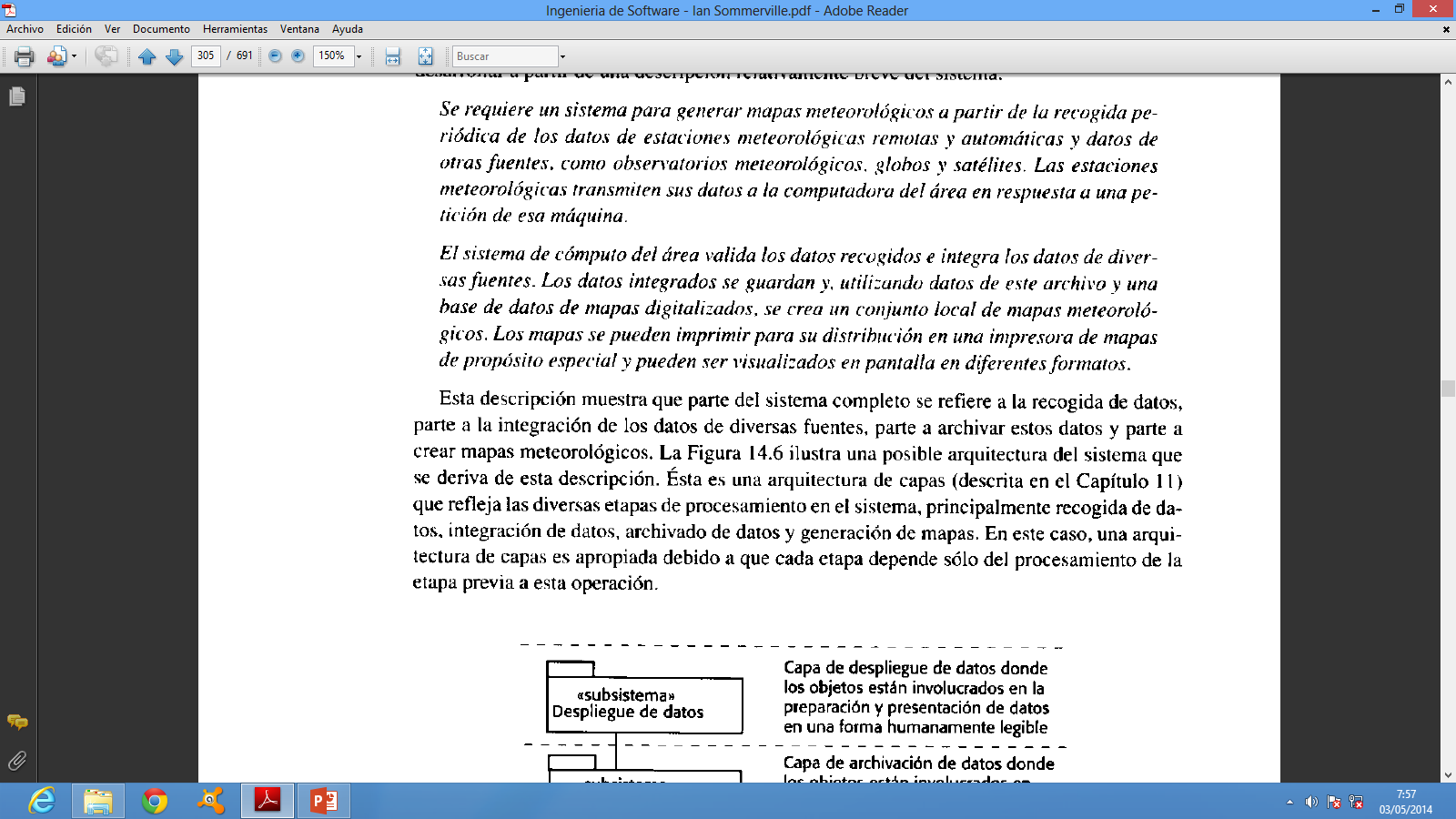 Después de la Práctica:  El estudiante subirá en la plataforma los diagramas construidos.Resultados o Entregables o Productos esperados Los diagramas hechos en la herramienta StarUMLAnálisis de los resultados (Preguntas sugeridas)El docente evaluará el resultado y realizará las recomendaciones necesarias.EvaluaciónNota: La arquitectura debe entregarse el día solicitado en caso contrario tendrá una nota de 0, si se entrega incompleto en la nota se verá reflejado.Referencias Bibliográficas o de consulta Referenciar con Normas APA, indicando el lugar donde el recurso está disponible (biblioteca) o URL … etc. (en caso de haberse utilizado)MATERIALES HARDWARE SOFTWARE  1.PCStarUML 2. 2.Disponible en: Disponible en: Disponible en: LaboratorioObservaciones:  De manera individual cada estudiante entregara los diagramas solicitados.Observaciones:  De manera individual cada estudiante entregara los diagramas solicitados.Observaciones:  De manera individual cada estudiante entregara los diagramas solicitados.012345No realiza diagramasLos diagramas realizados no presentan coherencia con el caso de estudioLos diagramas presentan poca coherencia con el caso de estudioTodos los diagramas deben ser ajustadosDeben ajustarse algunos de los diagramas.Los diagramas explican el caso de estudio.